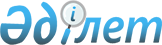 О внесении изменений и дополнения в постановление акимата Северо-Казахстанской области от 28 мая 2007 года N 123 "Об установлении водоохранных зон и полос водных объектов Северо-Казахстанской области"
					
			Утративший силу
			
			
		
					Постановление акимата Северо-Казахстанской области от 13 сентября 2010 года N 248. Зарегистрировано Департаментом юстиции Северо-Казахстанской области 5 октября 2010 года N 1756. Утратило силу постановлением акимата Северо-Казахстанской области от 9 апреля 2015 года № 120      Сноска. Утратило силу постановлением акимата Северо-Казахстанской области от 9.04.2015 № 120.

      В соответствии с подпунктом 2 статьи 39 и пунктом 2 статьи 116 Водного Кодекса Республики Казахстан от 9 июля 2003 года № 481, подпунктом 8-1) пункта 1 статьи 27 Закона Республики Казахстан от 23 января 2001 года № 148 "О местном государственном управлении и самоуправлении в Республике Казахстан", статьей 28 Закона Республики Казахстан от 24 марта 1998 года № 213 "О нормативных правовых актах", акимат области ПОСТАНОВЛЯЕТ:

      1. Внести в постановление акимата Северо-Казахстанской области от 28 мая 2007 года № 123 (зарегистрировано в Реестре государственной регистрации № 1647, опубликованного в газетах "Солтүстік Қазақстан" от 4 июля 2007 года, "Северный Казахстан" от 4 июля 2007 года) следующие изменения и дополнение:

      в преамбуле после слов "О местном государственном управлении" дополнить словами "и самоуправлении";

      в пункте 2 слово "Департаменту" заменить словом "Управлению";

      в пункте 4 слова "Билялова С.С." заменить словами "Сапарова А.С.";

      приложение 1 к указанному постановлению изложить в новой редакции согласно приложению.

      2. Настоящее постановление вводится в действие по истечении десяти календарных дней после дня его первого официального опубликования.

 Водоохранные зоны и полосы водных объектов Северо-Казахстанской области
					© 2012. РГП на ПХВ «Институт законодательства и правовой информации Республики Казахстан» Министерства юстиции Республики Казахстан
				
      Аким области

С. Билялов

      "СОГЛАСОВАНО"

      И.о. начальника Ишимской бассейновой 

      инспекции по регулированию 

      использования и охране водных ресурсов

      Комитета по водным ресурсам

      Министерства сельского хозяйства 

      Республики Казахстан

Р. Сулейменов

      Директор департамента

      Комитета государственного 

      санитарно-эпидемиологического надзора 

      Министерства здравоохранения 

      Республики Казахстан по 

      Северо-Казахстанской области

К. Исенеев
Приложение
к постановлению акимата
Северо-Казахстанской области
от 13 сентября 2010 года № 248
Приложение № 1
к постановлению акимата
Северо-Казахстанской области
от 28 мая 2007 года № 123№

п/

п

Наименова

ние озера

Месторасположе

ние (сельский

округ, насе

ленный пункт)

Площадь

водного

зеркала

(га)

Ширина

водо

охран

ной зоны

(м.)

Ширина

водо

охранной полосы

(м.)

1

2

3

4

5

6

Река Ишим

Река Ишим

Река Ишим

Река Ишим

1000

100

Озера

Озера

Озера

Озера

Озера

Озера

Айыртауский район

Айыртауский район

Айыртауский район

Айыртауский район

Айыртауский район

Айыртауский район

1

Байсары

Лобановский,

Лобаново

350

500

50

Аккайынский район

Аккайынский район

Аккайынский район

Аккайынский район

Аккайынский район

Аккайынский район

1

Малые Токуши

Токушинский, Токуши

33

300

50

Жамбылский район

Жамбылский район

Жамбылский район

Жамбылский район

Жамбылский район

Жамбылский район

1

Екатери-

новское

Казанский, Екатериновка

471

500

50

2

Питное

Железнинский, Богатое

108

300

50

3

Курганское

Казанский, Усердное

162

300

50

4

Кабань

Первомайский, Кабань

79

300

50

5

Суатколь

Жамбылский, Амангельды

68

300

50

6

Мужук

Озерный, Майбалык

65

300

50

7

Жалтырша

Майбалыкский, Жалтырша

24

300

50

8

Далагуль

Благовещенский, Майбалык

46

300

50

9

Питное

Пресновский, Островка

350

500

50

10

Жекеколь

Благовещенский, Благовещенка

99

300

50

11

Жарагаш

Благовещенский, Благовещенка

87

300

50

12

Лапушки

Железнинский, Лопушки

22

300

50

13

Купальное

Железнинский, Лопушки

34

300

50

14

Лагерное

Пресновский, Пресновка

182

300

50

15

Шырыкмай

Майбалыкский, Жалтырша

31

300

50

16

Акбалык

Озерный, Акбалык

77

300

50

Кызылжарский район

Кызылжарский район

Кызылжарский район

Кызылжарский район

Кызылжарский район

Кызылжарский район

1

Логуново

Соколовский, Соколовка

45

300

50

2

Сергино

Налобинский-

Виноградовский, Сергино

135

300

50

3

Дубровное

Налобинский, Дубровное

127

300

50

4

Гайдуково

Налобинский, Гайдуково

149

300

50

5

Жалтыр

Рассветский, Рассвет

176

300

50

6

Лебеденок

Налобинский

338

500

50

7

Сиверга

Налобинский

291

500

50

8

Соленое

Лесной-Якорьский

287

500

50-75

9

Пестрое

Петропавловск, Прибрежный, Тепличное

137

300

35-50

10

Лебяжье

Вагулинский,

с. Вагулино

523

500

50

Мамлютский район

Мамлютский район

Мамлютский район

Мамлютский район

Мамлютский район

Мамлютский район

1

Белое

Беловский, Белое

349

500

100

2

Щучье

Беловский, Щучье

75

300

50

3

Студеное

Беловский, Студенное

41

300

50

4

Степное

Беловский, Прогресс

23

300

50

5

Казачье

Дубровинский, Михайловка

94

300

50

6

Пруд

Краснознамен

ский, Беловка

51

300

50

7

Кривые

Дубровинский, Дубровное

111

300

50

8

Каменное

Беловский, Белое

235

500

100

9

Чистое

Беловский, Чистое

138

300

50

10

Минкесер

Кызыласкерский-

Новомихайловский

3685

500

100

11

Бескамышное

Краснознамен

ский, Калугино

43

300

50

12

Федосейкино

Воскресеновский, Воскресеновка

45

300

50-55

Район имени Габита Мусрепова

Район имени Габита Мусрепова

Район имени Габита Мусрепова

Район имени Габита Мусрепова

Район имени Габита Мусрепова

Район имени Габита Мусрепова

1

Улуколь

Бирликский, Рузаевский

2198

500

50

Район Магжана Жумабаева

Район Магжана Жумабаева

Район Магжана Жумабаева

Район Магжана Жумабаева

Район Магжана Жумабаева

Район Магжана Жумабаева

1

Первое

Лебяжинский, Лебяжье

23

300

50

2

Второе

Лебяжинский, Лебяжье

20

300

50

3

Зарослое

Гавринский, Зарослое

152

300

50

4

Рявкино

Фурмановский, Рявкино

281

500

50

Тимирязевский район

Тимирязевский район

Тимирязевский район

Тимирязевский район

Тимирязевский район

Тимирязевский район

1

Аксуат

Дзержинский-

Москворецкий, Москворецкое

1607

500

50

2

Жаркен

Дмитриевский, Дмитриевка

467

500

50

3

Дмитриевка

Дмитриевский, Дмитриевка

26

300

50

